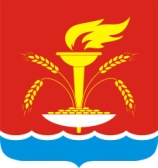 АДМИНИСТРАЦИЯ НОВОУКРАИНСКОГО СЕЛЬСКОГО ПОСЕЛЕНИЯ ГУЛЬКЕВИЧСКОГО РАЙОНАПОСТАНОВЛЕНИЕ                     от  ПРОЕКТ                                                   № _______с. НовоукраинскоеОб утверждении Порядка выдачи свидетельства о регистрации почетного захоронения, свидетельства о регистрации воинского захоронения Новоукраинского сельского поселения Гулькевичского районаВ соответствии с Федеральным законом от 6 октября 2003 г. № 131-ФЗ «Об общих принципах организации местного самоуправления в Российской Федерации», Федеральным законом от 12 января 1996 г. № 8-ФЗ «О погребении и похоронном деле», законом Краснодарского края о 4 февраля 2004 г. № 666-КЗ «О погребении и похоронном деле в Краснодарском крае», руководствуясь уставом Новоукраинского сельского поселения Гулькевичского района,                         п о с т а н о в л я ю: Утвердить Порядок выдачи свидетельства о регистрации почетного захоронения, свидетельства о регистрации воинского захоронения (прилагается). Утвердить Положение об организации и проведении смотров-конкурсов ко Дню охраны объектов культурного наследия Краснодарского края в Новоукраинском сельском поселении Гулькевичского района                           (приложение 2)3. Главному специалисту администрации Новоукраинского сельского поселения Гулькевичского района Г.В. Шурховецкой обнародовать настоящее постановление в специально установленных местах для обнародования муниципальных правовых актов органов местного самоуправления Новоукраинского сельского поселения Гулькевичского района, определенных постановлением администрации Новоукраинского сельского поселения Гулькевичского района от 1 февраля 2019 г. № 6 «Об определении специально установленных мест для обнародования муниципальных правовых актов органов местного самоуправления Новоукраинского сельского поселения Гулькевичского района» и разместить на сайте Новоукраинского сельского поселения Гулькевичского района4. Контроль за выполнением настоящего постановления возложить на главного специалиста администрации Новоукраинского сельского поселения Гулькевичского района Д.Ю. Козлову.25. Постановление вступает в силу со дня его официального обнародования.Глава Новоукраинского сельского поселения Гулькевичского района                                                                       Н.А. Иванова3ЛИСТ СОГЛАСОВАНИЯпроекта постановления администрации Новоукраинского сельского поселения Гулькевичского района от _____________________ № _____«Об утверждении Порядка выдачи свидетельства о регистрации почетного захоронения, свидетельства о регистрации воинского захоронения Новоукраинского сельского поселения Гулькевичского района»Проект согласован:Главный специалист администрацииНовоукраинского сельского поселения              Гулькевичского района                                                                  Г.В. Шурховецкая Специалист 2 категории администрацииНовоукраинского сельского поселения              Гулькевичского района                                                                      М.В. ОнищенкоЗАЯВКАК ПОСТАНОВЛЕНИЮ________________ 		_______________________ 		 ____________подпись                                                           Ф.И.О.				      дата________________________________ 			____________________Ф.И.О. составителя проекта 					телефонПОРЯДОК выдачи свидетельства о регистрации почетного захоронения, свидетельства о регистрации воинского захоронения1. Свидетельства о регистрации почетного, воинского захоронения выдаются одновременно с предоставлением места для создания почетного, воинского захоронения.2. В день внесения записи в книгу регистрации захоронений (захоронений урн с прахом) уполномоченный исполнительный орган в сфере погребения и похоронного дела оформляет и вручает свидетельство о регистрации почетного, воинского захоронения лицу, на которое зарегистрировано данное место захоронения.3. Копия свидетельства подшивается к представленным документам и остаётся на хранении в уполномоченном исполнительном органе в сфере погребения и похоронного дела.4. В случае утери свидетельства лицо, взявшее на себя обязанность осуществить погребение умершего (погибшего), вправе обратиться в уполномоченный исполнительный орган в сфере погребения и похоронного дела за предоставлением заверенной копии свидетельства.5. Предоставление заверенной копии свидетельства осуществляется уполномоченным исполнительным органом в сфере погребения и похоронного дела в течение трёх рабочих дней со дня представления соответствующего заявления лица, взявшего на себя обязанность осуществить погребение умершего (погибшего).Главный специалист администрации Новоукраинского сельского поселения Гулькевичскго района                                                                           Д.Ю. КозловаПроект подготовлен и внесен:Главным специалистом администрации Новоукраинского сельского поселения Гулькевичского районаД.Ю. Козловойнаименование постановлениянаименование постановлениянаименование постановленияадминистрации Новоукраинского  сельскогоадминистрации Новоукраинского  сельскогопоселения Гулькевичского района «Об утверждении Порядка выдачи свидетельства о регистрации почетного захоронения, свидетельства о регистрации воинского захоронения Новоукраинского сельского поселения Гулькевичского района»поселения Гулькевичского района «Об утверждении Порядка выдачи свидетельства о регистрации почетного захоронения, свидетельства о регистрации воинского захоронения Новоукраинского сельского поселения Гулькевичского района»поселения Гулькевичского района «Об утверждении Порядка выдачи свидетельства о регистрации почетного захоронения, свидетельства о регистрации воинского захоронения Новоукраинского сельского поселения Гулькевичского района»поселения Гулькевичского района «Об утверждении Порядка выдачи свидетельства о регистрации почетного захоронения, свидетельства о регистрации воинского захоронения Новоукраинского сельского поселения Гулькевичского района»поселения Гулькевичского района «Об утверждении Порядка выдачи свидетельства о регистрации почетного захоронения, свидетельства о регистрации воинского захоронения Новоукраинского сельского поселения Гулькевичского района»Проект внесен главным специалистом администрации Новоукраинского сельского поселения Д.Ю. Козловойглавным специалистом администрации Новоукраинского сельского поселения Д.Ю. Козловойглавным специалистом администрации Новоукраинского сельского поселения Д.Ю. КозловойПостановление разослать:    Постановление разослать:    Постановление разослать:    1. Администрация МО Гулькевичский район1. Администрация МО Гулькевичский район1. Администрация МО Гулькевичский район1. Администрация МО Гулькевичский район1. Администрация МО Гулькевичский район2.2.2.2.2.3.3.3.3.3.Приложение УТВЕРЖДЕНпостановлением администрации Новоукраинского сельского поселения Гулькевичского районаот_________№ _________